Routekaart nieuwkomersonderwijs po gemeente Dijk en Waard Algemeen Voor alle gemeenten gelden een paar algemene afspraken;  Wanneer er een nieuwkomersleerling wordt aangemeld op een reguliere basisschool met een taalvoorziening en de school heeft zorgen om het sociaal emotioneel functioneren van het kind (trauma, hechting, vluchtelingenproblematiek), dan volgt de school de reguliere zorgroute richting het (C)JG. Het LOWAN adviseert dat reguliere basisscholen met name moeten zorgen voor rust en veiligheid en de verdere expertise bij externe hulpverlening neer te leggen. Indien er twijfels zijn of een 12- jarige nieuwkomersleerling het beste tot zijn/ haar recht komt in het primair of voortgezet onderwijs, dan consulteert de school waar de leerling is aangemeld de consulent van het samenwerkingsverband. Samen met de consulent, po of vo, maken school, leerling, ouders en/of hulpverlening een analyse wat de onderwijsbehoeften zijn van de leerling en welke onderwijsplek het beste in deze behoeften kan voorzien. Bij nieuwkomersleerlingen op reguliere basisscholen geldt dat als het gaat om het leren van de Nederlandse taal, omdat de leerling (nog) onvoldoende Nederlandstalig onderwijs heeft gevolgd, er aanspraak kan worden gedaan op de basis en lichte ondersteuning van de reguliere basisschool. Bij ernstige, gestapelde problematiek bij een leerling, dient de basisschool in overleg te gaan met de consulent van SWV PPO NK of de (C)JG-coach gekoppeld aan de school, om een verdere plan van aanpak, in overleg met ouders, te maken.  Kijk voor het actuele landelijke nieuws over nieuwkomersonderwijs op www.lowan.nl. Hier vindt u informatie over de laatste ontwikkelingen, passende lesmaterialen, informatiebijeenkomsten en financiering.  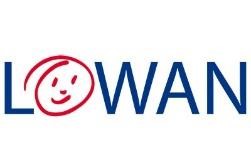 Lisette de Graaf (teamleider Alkmaar, Heerhugowaard en Langedijk) lisette.degraaf@inova-alkmaar.nl 06 19150668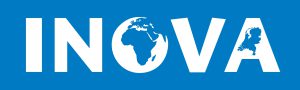 Routekaart gemeente Dijk en Waard  	Nieuwkomers melden zich aan bij een reguliere school Situatie op dit moment (voorjaar 2023): Optie 1: De nieuwkomersleerling wordt aangemeld op een reguliere basisschool. De reguliere basisschool gaat na of ze de leerling zelf het onderwijs kan bieden dat nodig is of dat de leerling beter verwezen kan worden naar De Regenboog. Als de school het onderwijs zelf kan bieden kunnen ze direct aan de slag en zijn ze zelf verantwoordelijk voor de vormgeving van het onderwijs. De leerling wordt gemeld bij de ambulant begeleider nieuwkomers van het SWV.Optie 2: De verwijsroute naar De Regenboog is als volgt; de stamschool neemt contact op met de Regenboog. De Regenboog kijkt of plaatsing mogelijk is en neemt de intake vervolgens over. Wanneer de leerling toe is aan het volledig volgen van het onderwijs binnen een reguliere setting, wordt de overdracht naar het regulier basisonderwijs in gang gezet. Het streven is dat de leerling na één jaar intensief taalaanbod op de Regenboog, volledig uitstroomt naar het regulieronderwijs. Bij leerlingen die langer dan één jaar Nederlandstalig onderwijs hebben gevolgd, maar de Nederlandse taal nog onvoldoende beheersen, is het wenselijk om de ondersteuningsbehoeften in kaart te brengen. Note: bij de uitstroom naar het regulier onderwijs wordt de spreiding van de nieuwkomers in acht genomen. Leerlingvervoer: De Gemeente dijk en Waard beoordeelt aanvragen voor leerlingvervoer op basis van de Verordening Leerlingenvervoer Gemeente Dijk en Waard.  Overstap po-vo voor nieuwkomers Voor de overstap van primair onderwijs naar voortgezet onderwijs voor nieuwkomers is er een routekaart vastgesteld. Zie hiervoor deze link.  Vertegenwoordiger(s) netwerkgroep Roxanne Blokker Nieuwkomersschool de Regenboog Roxanne@depaperclip.nl Linda Klos Beleidsmedewerker  Stichting Allente L.Klos@allente.nlHelene de VriesStichting Tabijnw.g.devries@tabijn.nl Mireille Koeleveld Ambulant begeleider nieuwkomers SWV PPO NK ab.nieuwkomers@ppo-nk.nl  Optie 1: De reguliere basisschool biedt de nieuwkomers zelf passend onderwijs           of Optie 2: De reguliere basisschool verwijst de nieuwkomers naar De Regenboog (AZC- school) 